Муниципальное бюджетное общеобразовательное учреждениеЕгорлыкская средняя общеобразовательная школа №11ПОЛОЖЕНИЕ о рабочей  программе внеурочной деятельности, реализующей федеральный государственный образовательный стандарт начального  и основного общего образованияОбщие положенияПоложение о рабочей программе внеурочной деятельности в рамках федеральных государственных образовательных стандартов начального и основного общего образования разработано в соответствии со следующими нормативными документами:Федеральным законом от 29.12.2012 № 273-ФЗ «Об образовании в Российской Федерации» (пунктом 3 статьи 28 в части разработки и утверждения образовательных программ образовательной организации);приказом от 06.10.2009 № 373 «Об утверждении и введении в действие федерального государственного образовательного стандарта начального общего образования» в ред. приказов Минобрнауки России от 26.11.2010 № 1241, от 22.09.2011 № 2357, от 18.12.2012 № 1060, от 29.12.2014 № 1643, от 18.05.2015 № 507 (далее - ФГОС НОО);приказом Минобрнауки России от 17.12.2010 № 1897 «Об утверждении федерального государственного образовательного стандарта основного общего образования» в ред. приказа Минобрнауки России от 29.12.2014 № 1644 (далее -ФГОС ООО);письмом Минобрнауки России от 12.05.2011 № 03-296 «Об организации внеурочной деятельности при введении федерального государственного образовательного стандарта общего образования»;письмом Минобрануки России от 07.08.2015 № 08-1228 «О направлении методических рекомендаций по вопросам введения федерального государственного образовательного стандарта основного общего образования»;примерной основной образовательной программой начального общего образования (одобрена федеральным учебно-методическим объединением по общему образованию, протокол заседания от 08.04.2015 № 1/15 (далее – ПООП НОО);примерной основной образовательной программой основного общего образования (одобрена федеральным учебно-методическим объединением по общему образованию, протокол заседания от 08.04.2015 № 1/15 (далее – ПООП ООО).Согласно требованиям Федерального государственного образовательного стандарта начального общего и основного общего образования внеурочная деятельность организуется по следующим направлениям развития личности: Физкультурно-спортивноеДуховно-нравственноеСоциально-педагогическоеЕстественно-научноеХудожественно-эстетическоеКультурологическоеЭкологическое Направления внеурочной деятельности являются содержательным ориентиром и представляют собой приоритетные направления при организации внеурочной деятельности и основанием для построения соответствующих программ.Внеурочная деятельность в школе организуется по основным направлениям в таких формах, как экскурсии, кружки, секции, круглые столы, диспуты, олимпиады, соревнования, поисковые исследования и т.д. Любые выбранные образовательным учреждением формы должны быть представлены в рабочих программах внеурочной деятельности.Рабочая программа (далее – Программа) – нормативный документ, определяющий объем, порядок, содержание изучения и преподавания курса дополнительного образования, основывающийся на государственном образовательном стандарте (федеральном и региональном компонентах, компоненте образовательного учреждения), примерной или авторской программе по дополнительному образованию.         1.2.Цель рабочей программы – создание условий для планирования, организации и управления образовательным процессом по дополнительному образованию.1.3.Функции рабочей программы:нормативная, то есть является документом, обязательным для выполнения в полном объеме;целеполагания, то есть определяет ценности и цели, ради достижения которых она введена в ту или иную образовательную область;определения содержания образования, то есть фиксирует состав элементов содержания, подлежащих усвоению учащимися (требования к минимуму содержания), а также степень их трудности;процессуальная, то есть определяет логическую последовательность усвоения элементов содержания, организационные формы и методы, средства и условия обучения;оценочная, то есть выявляет уровни усвоения элементов содержания, объекты контроля и критерии оценки уровня обученности учащихся.Технология разработки рабочей программы Рабочие программы по внеурочной деятельности разрабатываются на основе программ организации внеурочной деятельности школьников, которые  разработаны образовательными учреждениями самостоятельно или на основе переработки ими примерных программ.  2.2.Рабочие программы внеурочной деятельности разрабатываются на основе следующих типах программ внеурочной деятельности:- комплексные образовательные программы, предполагающие последовательный переход от воспитательных результатов первого уровня к результатам третьего уровня в различных видах внеурочной деятельности;-      тематические образовательные программы, направленные на получение воспитательных результатов в определенном проблемном поле и использующие при этом возможности различных видов внеурочной деятельности (например, образовательная программа патриотического воспитания, образовательная программа воспитания толерантности т. п.);-  образовательные программы, ориентированные на достижение результатов определённого уровня. Такие программы могут иметь возрастную привязку, например: для первого класса — образовательная программа, ориентированная на приобретение школьником социальных знаний в различных видах деятельности; для 2—3 классов - образовательная программа, формирующая ценностное отношение к социальной реальности; для 4 класса - образовательная программа, дающая ученику опыт самостоятельного общественного действия;-  образовательные программы по конкретным видам внеурочной деятельности. К данному типу программ относятся программы кружков, секций, творческих объединений учащихся.-    индивидуальные образовательные программы для учащихся могут являться составной частью вышеперечисленных типов программ внеурочной деятельности.2.3. Разрабатываемые программы должны быть рассчитаны на школьников определённой возрастной группы. Так, в школе могут реализовываться программы, ориентированные на младших школьников (1—4 классы), младших подростков (5—6 классы) и старших подростков (7—9 классы) или комплексные, тематические программы для всего периода обучения школьников с выделенными этапами для каждой ступени.2.4. В определении содержания программ школа руководствуется педагогической целесообразностью и ориентируется на запросы и потребности учащихся и их родителей.2.5. В программе описывается содержание внеурочной деятельности школьников, суть и направленность планируемых школой дел и мероприятий. Из описания должно быть видно, на достижение какого уровня результатов направлены эти дела и мероприятия. 2.6   . Если программа предполагает организацию нескольких видов внеурочной деятельности школьников (комплексные, тематические программы внеурочной деятельности), то в содержании должны быть разделы или модули, представляющие тот или иной вид деятельности. При необходимости тот или иной раздел или модуль также может быть подразделён на смысловые части.2.7.Рабочая программа внеурочной деятельности является основой для создания учителем календарно - тематического планирования. Учитель в рабочей программе распределяет часы по разделам и темам в соответствии с примерной программой.3. Структура и оформления рабочей программы3.1.	Структура Программы является формой представления курса как целостной системы, отражающей внутреннюю логику организации учебно-методического материала, и включает в себя следующие элементы:Титульный лист.Пояснительная запискаУчебно-тематический план или Структура курса.Учебно-тематическое планирование.Информационно-методическое обеспечение.Предполагаемая результативность курса.Список литературы3.2. Титульный лист  - структурный элемент программы            (Приложение 1), который должен содержать следующую информацию:название ОУ;название программы;направление развития личности школьника (спортивно-оздоровительное, духовно-нравственное, социальное, интеллектуальное, общекультурное и т.д.);класс;составитель и его квалификационная категория;учебный год;Пояснительная записка  должна раскрывать:нормативно-правовую базу;назначение программы;актуальность и перспективность курса; возрастную группу обучающихся, на которых ориентированы занятия;объём часов, отпущенных на занятия; продолжительность одного занятия; цели и задачи реализации программы;формы и методы работы (экскурсии, кружки, секции, круглые столы, конференции, диспуты, школьные научные общества, олимпиады, соревнования, поисковые и научные исследования, общественно полезные практики, постановка и решение проблемных вопросов, игровые моменты, проекты, практические работы, творческие работы, самоанализ и самооценка, наблюдения и т. д.);Тематический план или Структура курса                (Приложение 2) должна содержать:перечень основных разделов программы с указанием отпущенных на их реализацию часов (в зависимости от специфики курса возможно разбиение на теорию и практику).Календарно-тематическое планирование (Приложение 3) должно содержать:разделы программы;темы занятий,даты;Информационно-методическое обеспечение (Приложение 4):дополнительная литература;цифровые образовательные ресурсы;Предполагаемая результативность курса:характеристика основных результатов, на которые ориентирована программа (три уровня: 1- приобретение социальных знаний, понимания социальной реальности и повседневной жизни; 2 – формирование позитивного отношения к базовым ценностям нашего общества и к социальной реальности в целом; 3 – приобретение опыта самостоятельного социального действия);выход за пределы аудитории (организация мест демонстрации успешности учащихся, участие в планируемых школой делах и мероприятиях, выход за пределы ОУ, выход в Интернет);портфель достижений школьника.Список литературы оформляется в соответствии с требованиями библиографического описания, на отдельном листе.4.Оформление рабочей программы         4.1. Рабочая программа учебного предмета должна быть оформлена в соответствии с прилагаемым образцом, аккуратно, без исправлений выполнена на компьютере.  Таблицы вставляются непосредственно в текст.Титульный лист считается первым, но не нумеруется, также как и листы приложения (см. Приложение 1). На титульном листе указывается: название Программы (предмет, курс); адресность (класс или ступень обучения, или возраст обучающихся); сведения об авторе (ФИО, должность, квалификационная категория или разряд); год составления Программы. Календарно-тематическое планирование представляется в виде таблицы.5.Утверждение рабочей программы Рабочая программа утверждается ежегодно в начале учебного года  приказом директора образовательного учреждения. Утверждение Программы предполагает следующие процедуры:рабочая программа сначала рассматривается на заседании школьного методического объединения учителей на предмет ее соответствия требованиям федерального государственного образовательного стандарта. Затем рабочая программа анализируется заместителем директора по воспитательной работе на предмет соответствия программы учебному плану общеобразовательного учреждения и требованиям федерального государственного образовательного стандарта. После согласования рабочую программу утверждает директор и ставит гриф утверждения на титульном листе.Приложение 1Образец титульного листа рабочей программыЕгорлыкский  район  Ростовской  областиМуниципальное  бюджетное  общеобразовательное  учреждениеЕгорлыкская  средняя  общеобразовательная  школа  №11РАБОЧАЯ   ПРОГРАММАВнеурочной деятельности«_____________________________________»Уровень общего образования (класс) начальное общее образование,  классКоличество  часов    часаПедагог дополнительного образования                      Программа разработана на основе авторской образовательной программы дополнительного образования детей научно - технической направленности «Город мастеров» Кротковой Г.Н., разработанной педагогом дополнительного образования Шубиной Е.В. и утвержденной в МБОУ Егорлыкская СОШ №11Приложение 2Тематический план или Структура курсаПриложение 3Календарно-тематическое планированиеПриложение 4Перечень информационно-методического обеспеченияПечатные пособия:Видео-, аудиоматериалы:Цифровые ресурсы:Оборудование:«Согласовано»Советом МБОУ ЕСОШ № 11                                                протокол №  1          от  « 24 » августа  2015 г.                                                          «Принято»педагогическим советом МБОУ ЕСОШ № 11                                                протокол №   1        от  « 24 » августа  2015 г.                                                          «Утверждаю»Н.В. Безруковаприказ №  __148___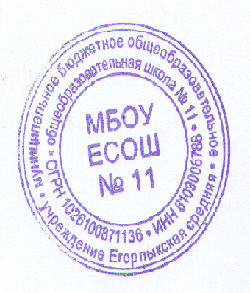 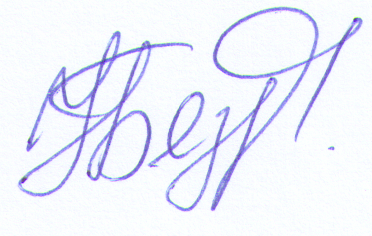 «  28  » августа 2015 г.«Утверждаю»  Директор МБОУ ЕСОШ №11 ______________/ Безрукова Н.В./         Приказ   от__________ №_____Содержание курсаКоличество часовКоличество часовСодержание курсатеорияпрактика№Дата занятияТема занятийКол-во часовРаздел 1. Введение.Раздел 1. Введение.Раздел 1. Введение.Раздел 1. Введение.1Вводное занятие.1